Publicado en México el 05/12/2018 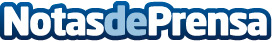 Sportmaster detrás del auge del césped fibrilado para canchas deportivasCrece la popularidad de las canchas de fútbol 7 con pasto sintético, tradicional antesala de los alevines a las modalidades superiores, por los muchos beneficios de una disciplina que, pese a estar infravalorada, ha potenciado la demanda del pasto artificial en los últimos años, de acuerdo al especialista en México Sportmaster (www.sportmaster.com.mx)Datos de contacto:OlgaNota de prensa publicada en: https://www.notasdeprensa.es/sportmaster-detras-del-auge-del-cesped Categorias: Internacional Fútbol Logística Consumo Universidades http://www.notasdeprensa.es